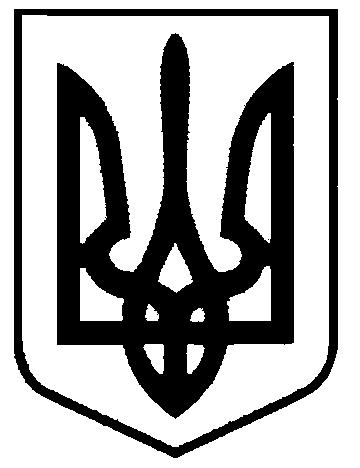 СВАТІВСЬКА МІСЬКА РАДАВИКОНАВЧИЙ КОМІТЕТРОЗПОРЯДЖЕННЯВід «19» січня 2018 р.    	                   м . Сватове               		 № 13Про встановлення тарифів	На 01.01.2018 року в місті Сватове налічується 3 квартири, які мають статус службових, 60 неприватизованих квартир (14 з них- садибного типу). Згідно законодавства, громадяни, які проживають в даних квартирах, зобов’язані вносити плату за користування таким житлом, користування соціальним житлом є платним. Плата за соціальне житло складається з плати, яка вноситься безпосередньо наймачем, та державної допомоги, що надається відповідно до закону. Відповідно до частини другої статті  28 Закону України  "Про житловий фонд соціального призначення", Постанови від 7 лютого 2007р. N155 «Про затвердження Порядку розрахунку плати за соціальне житло», керуючись ст. Закону України «Про місцеве самоврядування в Україні»ЗОБОВ’ЯЗУЮ:КП «Сватове- благоустрій» здійснити розрахунок плати за соціальне житло для громадян,  які відповідно до законодавства потребують соціального захисту та мають право на отримання такого житла, або отримали вже таке житло і проживають у неприватизованих квартирах, які стоять на балансі КП «Сватове-благоустрій». Строк виконання – 10.02.2018 року. В.о. керівника КП «Сватове - благоустрій» Турок О.В. призначити своїм наказом особу, відповідальну за розрахунок тарифу на оплату житла, та попередити про персональну відповідальність за виконання даного доручення. В.о. керівника КП «Сватове - благоустрій» Турок О.В. протягом трьох днів подати інформацію до Сватівської міської ради щодо відповідального за розрахунок тарифу та особисто здійснювати постійний контроль за виконанням даного розпорядження.Перший заступник міського голови 				  Л. В. Жаданова